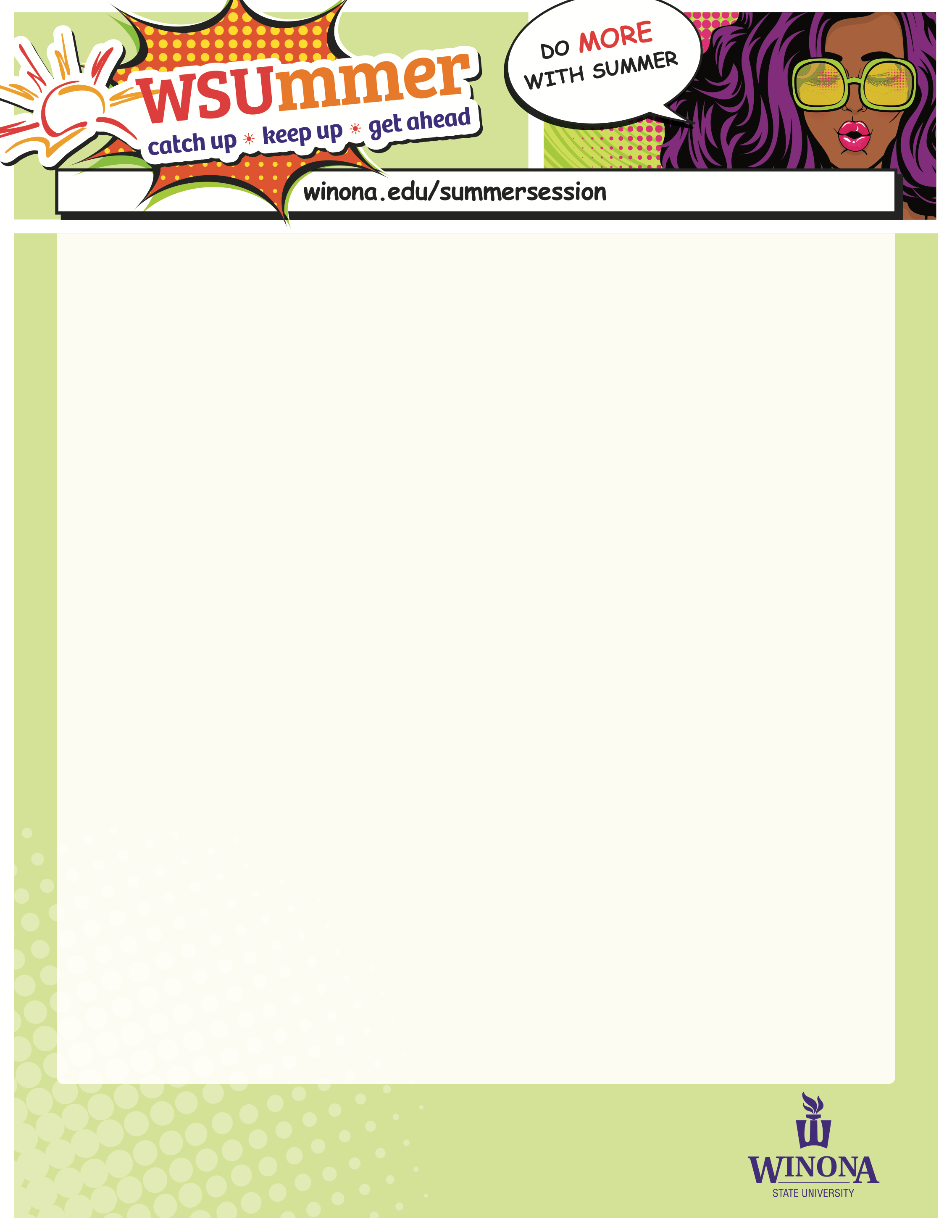 WINONA STATE SUMMER SESSION 2022<Department Name> DepartmentCourses available for May Session: Course One Name (Course ID, credit hours)<Description: Enter any information that will help promote your course here. You could also include information on days, times, prerequisites, etc.>Course Two Name (Course ID, credit hours)<Description>Courses available for First Summer Session:Course Three Name (Course ID, credit hours)<Description>Course Four Name (Course ID, credit hours)<Description>Courses available for Second Summer Session:Course Five Name (Course ID, credit hours)<Description>